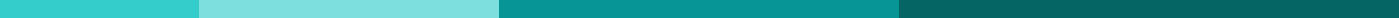 Acknowledgement For Tour ReportAcknowledgmentsI wish to express my sincere gratitude to all those who contributed to the success of the [Name of Tour] tour, making it not only possible but also a highly enriching and unforgettable experience.Foremost, I extend my deepest appreciation to [Tour Organizer's Name or Organization], whose meticulous planning and organization ensured a smooth and educational tour. Their dedication to providing a comprehensive and engaging itinerary facilitated a deep dive into the areas of interest that were the focus of our study.Special thanks are due to our knowledgeable and enthusiastic guide, [Guide's Name], whose expertise and passion for [Tour Subject/Area] greatly enhanced our understanding and appreciation of each site we visited. Their insights and willingness to share knowledge were invaluable to the depth and quality of this report.I am also grateful to [Institution or Company Name] for sponsoring this tour. Their support underscores a commitment to practical learning experiences and professional development, for which I am profoundly thankful.Additionally, I would like to acknowledge my peers, [Peers' Names], for their companionship and collaborative spirit throughout the tour. The discussions and exchange of ideas among us have significantly enriched my perspective and are reflected in the observations and conclusions of this report.My heartfelt thanks go to the local communities and individuals we encountered during our tour. Their openness and hospitality added immeasurably to the authenticity and enjoyment of our experience.Lastly, I cannot forget the support and encouragement from my family and friends, who have always motivated me to seize opportunities for growth and learning such as this tour.This tour report is a culmination of the contributions, guidance, and support of each individual and organization mentioned above. I am deeply thankful for their involvement, which has been crucial in making this educational journey both possible and profoundly impactful.